R.Baškienė: kodėl uždaryta 68 proc. kaimo mokyklų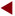 EN  FR2007 m.Seimo Šeimos ir vaiko reikalų komisijos pirmininkė, Valstiečių liaudininkų sąjungos Valdybos narė Rima Baškienė tvirtina, kad mokyklų uždarymas kaime turės didelį poveikį kaimo nykimui.Trečiadienį spaudos konferencijoje R.Baškienė sakė, kad „Švietimo ir mokslo ministerijos duomenimis, 2000 m. Lietuvoje buvo 1568 kaimo mokyklos, tuo tarpu 2006 m. jų liko 507, tad jų sumažėjo beveik 68 proc. Skaičiai grėsmingi…Deja, ministerija dar neturi duomenų kiek kaimo mokyklų uždaryta šiemet, tikslius duomenis ji galės pateikti tik rugsėjo viduryje, tačiau informacija iš rajonų savivaldybių leidžia nerimauti dėl uždarytų mokyklų skaičiaus".Seimo Švietimo, mokslo ir kultūros komiteto pirmininkas Virginijus Domarkas ir Šeimos ir vaiko reikalų komisijos pirmininkė Rima Baškienė dar pavasarį kreipėsi į savivaldybių merus prašydami, kad mokyklų uždarymo klausimai savivaldybėse vyktų labai atsakingai, o svarstant.mokyklų pertvarką būtina ne tik paisyti ekonominės logikos, bet įsiklausyti į bendruomenės nuomonę, o esant būtinybei uždaryti mokyklą, užtikrinti kokybišką vaikų pavėžėjimą, o uždarytąją mokymo įstaigą panaudoti švietimo, kultūros ar vietos bendruomenės reikmėms. Ji galėtų būti pritaikoma ikimokykliniam ar popamokiniam vaikų ugdymui.„Padėtis naujųjų mokslo metų išvakarėse parodė, kad į mūsų prašymą nebuvo atsižvelgta, ypač Alytaus rajone, kur uždarytos net 9 kaimo mokyklos. Kas darosi mūsų Lietuvoje?", retoriškai klausia politikė.Pasak R.Baškienės, „mokykla ne vien ugdymo įstaiga, bet ir visos bendruomenės kultūrinio ar dar daugiau - dvasinio gyvenimo centras, todėl svarstant mokyklų pertvarkos klausimus būtina paisyti ne tik ekonomikos, bet reikia įsiklausyti ir į bendruomenės poreikius bei valstybės ilgalaikės raidos ir kaimo plėtros strategijose numatytus tikslus". R.Baškienė spaudos konferencijoje priminė šiomis dienomis priimtą Valstiečių liaudininkų sąjungos Tarybos pareiškimą, kuriame siūloma peržiūrėti bendrojo lavinimo mokyklų reorganizavimą, likvidavimą ir pertvarkymą reglamentuojančius nutarimus bei užtikrinti, kad mokyklų uždarymo klausimai būtų sprendžiami remiantis ne tik ekonominiais aspektais, bet būtų įsiklausoma į bendruomenės poreikius. Švietimo ir mokslo, Kultūros ministerijoms kartu su Socialinės apsaugos ir darbo ministerija bei savivaldybėmis pasiūlyta parengti atskirą kaimo mokyklų išlaikymo ir reorganizavimo programą, skirti lėšų jų renovacijai bei pritaikyti jas daugiafunkcinei kaimo bendruomenės veiklai. Taip būtų užtikrinamas kaimo bendruomenės augimas ir puoselėjamas jos kultūrinis gyvenimas.Spaudos konferencijoje dalyvavusi buvusi Alytaus rajono merė, dabar mokytoja Monika Ražanauskienė išsakė savo išgyvenimus ką patyrė mokiniai, jų tėvai ir pedagogai, kai rajone buvo uždarytos 9 mokyklos, neišklausius jų nuomonės ir likus dviems savaitėms iki naujųjų mokslo metų.Atsakydama į žurnalistų klausimus, kodėl išstojo iš Tėvynės sąjungos, M.Ražanauskienė akcentavo, jog skubotas ir nemotyvuotas mokyklų uždarymas neįsiklausius į bendruomenės nuomonę esant konservatorių daugumai rajono taryboje nesiderina su jos pozicija.Rima Baškienė spaudos konferencijoje išreiškė viltį, kad ateityje kaimo mokykloms, pedagogų, ypač dirbančių kaime, atlyginimų didinimui bus skiriamas išskirtinis dėmesys ir mokyklų uždarymas netaps kaimo naikinimu.